Figure 4: Theory of Change Diagram  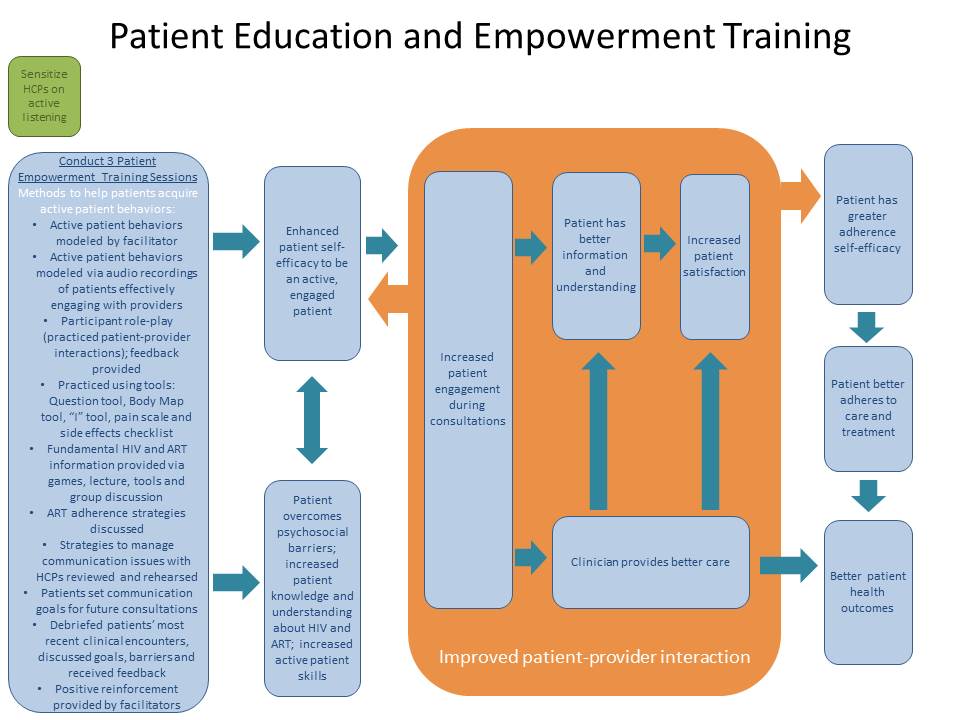 